Château de ValGebouwd in de 15e eeuw, is dit kasteel één van de beste bewaarde en één van de meest opmerkelijke van de Haute-Auvergne.  Deze imposante vesting wordt geflankeerd door zes torens gekroond door kantelen en beschikt over een gotische kapel in de “cour d'honneur”.
De eerste verdieping bestaat uit drie grote kamers waarvan decoratie (plafonds en open haarden) dateren uit het midden van de 19e eeuw.
De tweede verdieping is elk jaar gereserveerd voor tentoonstellingen van werken door grootste hedendaagse schilders.
Op de bovenste verdieping van het kasteel ontdek je een prachtig panoramisch uitzicht op het meer.

Tarieven: Volwassenen: 5 EUR 		kind (5-14 jaar): 3 euro openingsuren: dagelijks van 10 h tot 12 h en van 14u tot 18u 30 van 15 juni tot 15 September de rest van het jaar tot 17: 30 uur, elke dag behalve dinsdag laatste bezoeken tot 3/4 uur voor het sluiten jaarlijkse sluiting van 15 oktober tot februari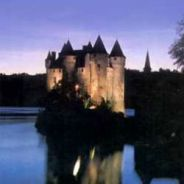 Château de Val 19110 Bort les OrguesTél. 04 71 40 30 20Vertrekadres: Bellac (F, 87300)Bestemming: Bort-les-Orgues (F, 19110)Afstand: 210.1 km Reistijd:2:19